Муниципальное бюджетное общеобразовательное учреждение«Средняя общеобразовательная школа №8» г. Уссурийска Уссурийского городского округаПоложениео классе (группе) психолого — педагогической направленностиВ Муниципальном бюджетном общеобразовательном учреждении «Средняя общеобразовательная школа № 8 г.УссурийскаУссурийского городского округа1. Общие положения1.1 Положение о классе (группе) психолого — педагогической направленности (далее - Положение) разработано в соответствии со следующими нормативными правовыми актами:Федеральным законом от 29.12.2012 №273-ФЗ «Об образовании в Российской Федерации»;Порядком организации и осуществления образовательной деятельности по основным общеобразовательным программам: образовательным программам начального общего, основного общего и среднего общего образования, утвержденным приказом Минпросвещения России от 28.08.2020 № 442;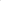 Приказом Минпросвещения России от 02.09.2020 № 458 «Об утверждении порядка приема на обучение по образовательным программам начального общего, основного общего и среднего общего образования»,Приказом Минобрнауки России 17.05.2012 № 413 «Об утверждении федерального государственного образовательного стандарта среднего общего образования».1.2 Положение регламентирует порядок осуществления образовательной деятельности в классе (группе) психолого - педагогической направленности, обеспечивающих изучение отдельных учебных предметов на профильном уровне, предметных областей в соответствии с образовательной программой среднего общего образования при дифференциации содержания с учетом образовательных потребностей и интересов обучающихся,Официальное название профиля, согласно нормативным документам гуманитарный, название профиля с учетом сотрудничества и профориентационной деятельности - педагогический.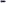 1.3 Класс (группа) психолого - педагогической направленности организуется в целях:создания системы специализированной предпрофильной и профильной подготовки обучающихся для обеспечения дальнейшего профессионального самоопределения;создания условий для повышения качества образовательной подготовки обучающихся образовательной организации.Основные задачи:предоставление обучающимся возможности выбора эффективных образовательных программ разного уровня, инновационных технологий обучения и воспитания; раскрытие профессиональных склонностей к изучению психологопедагогических дисциплин, а также создание условий самостоятельного выбора предметов различных циклов обучающимися, для их углубленного изучения в целях дальнейшей профессиональной ориентации педагогической направленности.2. Организация деятельностиДеятельность класса (группы) психолого — педагогической направленности организуется в соответствии с Уставом и правилами внутреннего распорядка образовательной организации.Функционирование класса (группы) психолого - педагогической направленности ориентировано на обучение и воспитание обучающихся на основе дифференциации и индивидуализации обучения, позволяющих учитывать их интересы, склонности и способности в соответствии с профессиональными интересами и продолжением образования.Класс (группа) психолого — педагогической направленности огкрываегся при наличии:в классе (группе) психолого - педагогической направленности кадровых возможностей (наличие в школе педагогов) с высшим образованием по профильным предметам, квалификационной категорией, курсами повышения квалификации по профильному предмету в течение трех последние лет);материально-технического обеспечения учебного процесса по профильным учебным предметам.Класс (группа) психолого - педагогической направленности создаётся приказом директора на основании решения Педагогического совета.Организационной основой создания класса (группы) психолого - педагогической направленности, спрофилированных на педагогический вуз, является договор школы с вузом - партнером о взаимном сотрудничестве. Срок обучения - 2 года (10-11классы).3. Обучение в классе (группе) психолого- педагогической направленности обеспечивает обучающимся: право на получение среднего общего образования в соответствии с федеральными государственными образовательными стандартами с учетом их запросов и интересов; повышенный (сверх базового уровня) уровень подготовки по учебным предметам из предметных областей: «Русский язык и литература», «Общественные науки», «Математика»; развитие творческих способностей в соответствии с их интересами и склонностями; участие в системе самоуправления школы, учебной практики на базе образовательной организации (пришкольные, профильные лагеря, детские общественные объединения и т.п.) либо на базе дошкольной образовательной организации.4Содержание и организация обучения в классе (группе) психолого — педагогической направленности.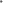 4.1Организация образовательного процесса в классе (группе) психолого педагогической направленности реализуется посредством: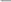 учебного плана образовательной организации, который формируется в соответствии с федеральным государственным образовательным стандартом общего образования; организации внеурочной деятельности обучающихся; организации и проведения проектной и творческой деятельности обучающихся.Режим занятий обучающихся в педагогической группе определяется расписанием учебных занятий.Содержание обучения в классе (группе) психолого- педагогической направленности обеспечивается за счет профильного изучения отдельных учебных предметов, курсов, дисциплин (модулей), а также за счет преемственности между основным общим, средним общим и профессиональным образованием.Профильными учебными предметами в педагогической группе являются учебные предметы по выбору образовательной организации: «Введение в педагогику», «Психология успеха».Государственная итоговая аттестация по завершению среднего общего образования в педагогических классах проводится в соответствии с Положением о проведении государственной итоговой аттестации выпускников общеобразовательных учреждений. Текущий контроль успеваемости осуществляется по итогам полугодий. Обучающимся, освоившим программы среднего общето образования в педагогической группе и прошедшим государственную итоговую аттестация в установленном порядке, выдается аттестат о среднем общем образовании.Образовательный процесс в классе (группе) психолого — педагогической направленности  осуществляется как педагогическими работниками школы, так и сотрудниками вузов-партнеров в соответствии договором о сотрудничестве. При этом приоритетными направлениями в деятельности педагогов является:наличие высшей квалификационной категории прохождение профессиональных курсов повышения квалификации в течение последних трех лет;использование новых педагогических технологий, развивающего обучения ,Основанием для реорганизации, закрытия педагогической группы является:отсутствие социального заказа на осуществление обучения по данному профилю;расторжение договора с вузом-партнером;невыполнение школой задач создания педагогической группы.5. Порядок комплектования педагогической группы5.1. В класс (группу) психолого  - педагогической направленности принимаются обучающиеся — 10-ого, 11 — ого класса (по заявлению учащиеся 9 — ых классов).5.2. Решение о принятии обучающихся в педагогический класс оформляется приказом о зачислении.V. Права и обязанности обучающихся класса/группы, их родителей и учителей.Обучающиеся, их родители (законные представители) обязаны ознакомиться с Уставом образовательной организации, лицензией на право ведения образовательной деятельности, свидетельством о государственной аккредиггации, учебным планом, локальными актами, регламентирующими организацию образовательною процесса.Обучающиеся имеют право на:выбор индивидуальной траектории образовательного маршрута при наличии соответствующих возможностей образовательной организации; работу в профильных лабораториях, компьютерных классах при участии преподавателя; участие в профильных олимпиадах, научно-практических конференциях, проектной деятельности; изменение профиля обучения в течение учебного года при условии отсутствия академической задолженности за прошедший период обучения, наличия в аттестате по вновь выбранным профильным предметам оценки «хорошо» и «отлично», успешной сдачи экзамена по ликвидации пробелов в знаниях по предметам вновь выбранного профиля за прошедших период обучения.20. За обучающимися профильных классов (групп) сохраняется право на переход  в другие классы по заявлению родителей (законных представителей) при наличии свободных мест.	21.	Учитель-предметник имеет право на:самостоятельный выбор и использование методики обучения и воспитания, самостоятельный выбор учебников, учебных пособий и материалов, методов оценки знаний обучающихся.Vl. Отличительные особенности педагогического классаПедагогическая группа имеет свою эмблему.Обучающиеся педагогической группы имеют право на соответствующий дресс — код:девочки - юбка (брюки), блузка белого цвета, пиджак классического стиля, галстук синего цвета, бейдж с эмблемой; мальчики — костюм классический, галстук синего цвета, бейдж с эмблемой.ПРИНЯТОна педагогическом совете МБОУ СОШ №8Протокол № 1 от 30.08.2023 УТВЕРЖДЕНО Директор МБОУ СОШ №8 ____________ Е.П. Бондарчук Приказ № 188/1 от 01.09.2023